Journey House – Longfellow CLC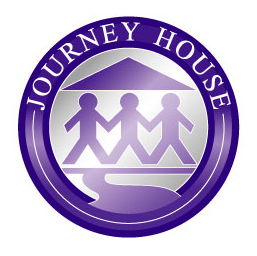 Summer Camp 2017Registration PacketSummer Camp is one of the most unforgettable and rewarding experiences in a child’s life. Journey House – Longfellow CLC has been offering these experiences for over 15 years for K5-8th graders. Our Summer Camp allows children to be active, learn to be resilient and make healthy choices, build self-esteem and confidence, keep up with academics, learn new skills, develop friendships, and explore the city, all while having a great summer!At our Summer Camp, your child will participate in morning academic enrichment classes, as well as participate in recreational and team-building activities, cooking classes, wellness activities, environmental education, First Robotics, First Stage Theatre Camp, 4-H Science Labs, NBA Math Hoops, dance, arts and crafts, and so many more activities. Campers will also have the opportunity to take weekly fieldtrips to places like the Milwaukee County Zoo, the Urban Ecology Center, Cool Waters, the beach, Discovery World, the Brewers Stadium, the Art Museum, Program Dates and Times Our Summer Camp begins on Monday June 19th and ends on Friday August 11th. *Additional weeks may be added, extending the end date of the program. Parents/Guardians will be notified of changes at the start of the program. Each day begins promptly at 9:00am and ends at 4:00pm. Early drop-off begins at 7:00am and late pick-up ends at 6:00pm. The fee for early drop-off and late pick-up is $2 per day, per child. A parent, guardian, or authorized adult must sign-in and sign-out their child in the cafeteria when they are dropped-off and picked-up. Application ProcessPick up a registration packet from the Longfellow School Office, the Journey House CLC Office (Open Office #137 in the cafeteria), or in the Journey House Reception Area located on the 2nd floor of Journey House. Complete all of the documents in the Registration Application Packet for each child. Return the completed registration forms to the CLC Coordinator in the CLC Office, to the Longfellow School Office, or to the 2nd Floor Journey House Receptionist. If accepted into the Journey House – Longfellow CLC 2017 Summer Camp, you will be notified via telephone. You will then be asked to pick up an acceptance packet and pay the registration fee.  Program FeesThe program fee is $50 per child and includes breakfast, lunch, dinner, a t-shirt, and registration fees. *(The inability to pay does not restrict play).*(Special meals will be provided for children with allergies and special needs. Allergies and special needs must be documented on the child’s registration form). The registration fee is non-refundable and must be paid in full once accepted into Summer Camp. The last day to pay the registration fee is Friday June 24th. Families receiving W-2 State and County Childcare Benefits can list Journey House as their childcare provider in order to waive the registration fee. Location #:  055          Provider #: 200 056 3892There is no membership fee to join Journey House. No scholarships are available. Schedule of Activities7:00am - 9:00am: Early drop-off7:00am – 7:30am: Breakfast 9:00am: Child Drop-off / Program Begins! 9:00am – 11:30am: Academic Enrichment11:30am – 12:00pm: Lunch12:00pm – 4:00pm: Activities / Fieldtrips3:30pm: Dinner 4:00pm: Program Ends / Child Pick-up 4:00pm – 6:00pm: Late Pick-up FieldtripsEach week, campers will go on fieldtrips. Each fieldtrip requires a permission slip signed by a parent or guardian. If a child does not have a signed permission slip for a fieldtrip, he/she will stay at Journey House with a CLC Staff person. Parents/Guardians will be notified of fieldtrips and given permission slips at the beginning of each week. Each fieldtrip requires an additional small fee between $1 and $5.CLC Staff, including Group Leaders, Youth Staff, and the CLC Coordinator, supervises campers at all times.  Students will be transported by a hired school bus, unless the location is within walking distance.Summer 2017 CLC Registration FormJourney House – Longfellow Summer 2017 CLC ProgramSTUDENT INFORMATION:Student Name:	______________________________________________________	Student ID ___  ___  ___  ___  ___  ___  ___				Last					First			Date of Birth  ______/______/______       Age:  ________         Gender :        Male    FemaleDoes student receive free or reduced school lunch? (check one)        Free                 Reduced	 	NeitherAddress: ____________________________________________________________________________________________________________________________________________________________________			Street								City					Zip			PARENT/GUARDIAN INFORMATION:Parent/Guardian Last Name: ___________________________________         First Name: ___________________________________Home Telephone #: __________________________________      Work/Cell Phone #:  _____________________________________IN CASE OF EMERGENCY PLEASE CONTACT:List person(s) not allowed to see student in CLC or person(s) not allowed to pick up student per legal restrictions.	First Name			Last Name			First Name			Last NameSummer 2017 CLC Registration FormSummer 2017 CLC Program SchedulePARENT/GUARDIAN PERMISSION (Please read and sign):I hereby give permission for the participant listed above to take part in the Milwaukee Public Schools’ (MPS) 21st Century Community Learning Centers (CLC) activities, which may include off site events, academic assistance, continuing education, and recreational programs.  If a medical emergency arises, program staff will take all steps necessary to ensure the safety of the participant and will call if necessary, a public emergency vehicle for transport to an emergency facility.  I understand that I will be responsible for any transportation charges and medical expenses incurred. I agree that if a health condition exists now or in the future which would impact the participation of the student listed above, I will notify the CLC staff.I give my consent to the MPS CLC program to take the participant’s picture for identification purposes as well as photographs during the program activities to be used for education and public relations purposes.  I further give my consent to the MPS CLC to share the participants student records with each other for purposes of providing educational support and assistance.  In addition I understand that MPS will use participant records to evaluate individual progress and improvement, as well as to evaluate the impact of the program on student achievement and to obtain continued funding for the program.I hereby certify that I have read and do understand the above information:Parent/Guardian Name (Please Print)___________________________________________	Date:  ____________________Parent/Guardian Signature:  __________________________________________________Please return all CLC registration forms to the Journey House – Longfellow CLC CoordinatorSTUDENT WALKER PERMISSION RELEASESummer 2017I give permission for my child, _________________________________________________________________________________,(Print Child’s Name)to walk to/from Journey House – Longfellow School  during the Summer of 2017.I accept full responsibility for this decision.  I have discussed this with my child and he/she understands this arrangement.Parent/Guardian Signature:_______________________________________________________Parent/Guardian Name: _______________________________________________					(Print Parent/Guardian Name)Date: _________________________ Summer Camper 2017T-Shirt FormChild’s Name: __________________________________________Child’s Date of Birth: ________/__________/_________Please indicate size below.Orders must be placed by May 19th to guarantee shirt to arrive for the start of camp.Child SmallChild MediumChild LargeAdult SmallAdult MediumAdult Large Adult XL